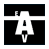 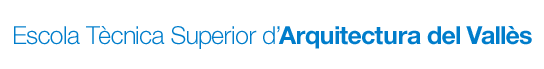 Curs 2022-2023Nom de l’assignatura optativa:(1) Tardor o primavera (T o P)(2) Feu constar el nombre màxim d’estudiants ETSAV que podeu acceptar. (3) Feu constar el nombre màxim d’estudiants incoming que podeu acceptar.(4) Únicament pot ser prerequisit d’una assignatura optativa, una d’obligatòria. Si teniu corequisits o recomaneu la simultaneïtat amb una altra,  poseu-ho als objectius. (5) Feu constar l’idioma d’impartició de l’assignatura, sobretot per informar als estudiants foranis.(*) El codi el posa per defecte el Servei de Gestió Acadèmica(6) L’equivalència en hores d’un ECTS són 10 hores lectives (3 punts docents)(7) Poseu-hi la distribució dels crèdits de l’assignatura en  T (teoria), P(problemes) o L (laboratori taller)(8) Hores de treball autònom de l’estudiant  tenint en compte que 1 ECTS equival a 10 hores de classe i 14 hores de treball de l’estudiant(9) Dia, hora i núm. de setmanes: poseu-hi les  propostes horàries i d’impartició que us sembli més adient, així com el núm. de setmanes de durada 10 Feu-hi constar el tipus d’aula que us cal: teòrica, de taller, informàticaBreu descripció de l’assignatura:Si l’assignatura s’ha impartit anteriorment i no hi ha modificacions no cal emplenar aquest campUn cop aprovada la impartició de l’assignatura optativa, us enviarem l’enllaç a PRISMA perquè empleneu la informació següent:Competències de la titulació a les quals contribuiex l’assignaturaMetodologies docents	Objectius d'aprenentatge de l'assignatura	Continguts	Sistema de qualificació	BibliografiaRecursos	Cat:Cast:Ang:Qm1Núm. màxim d’estudiants ETSAV 2Núm. màxim d'estudiants  incoming3Prerequisits4Idioma5Codi*ECTS6Distribució (T, P, L)7DepartamentTipologia Impartició Quadrimestral IntensivaTipus hores dedicació estudiantHoresPercentatgeHores aprenentatge autònom855%Hores grup granHores grup mitjàHores grup petitDia d’impartició9Horari d’impartició9Tipus d’aula 10Núm. de setmanes91ª opció2ª opcióProfessor/a ResponsableAltre ProfessoratThe goal is to understand and explore the potential of travel in the education of an architect and the development of an architectural career. To this aim the course will discuss the architect gaze through the analysis of the work and travels of different architects scattered from different historical moments but coincident in one specific and shared site or city visited by all of them and will culminate on a trip to this site.Travel is an essential asset in the education of architects and the shaping of an architectural taste. The experience of and visit to architecture becomes a necessary step towards the construction of a personal and original interpretation of existing architectures used as a ground for the own architectural construction, because, indeed, architecture is unavoidable an intellectual and cultural construction deeply related to and dialogical with the architectural debates expanding through history. Therefore, travel and its associated experience becomes a turning point in the formation of architects and the shaping of architectural debates. As it is having been the cases for most of architects and architecture debates along centuries –from Michelangelo to Bernini, Le Corbusier or Louis Khan. This edition of the module will explore Turin and Milan.